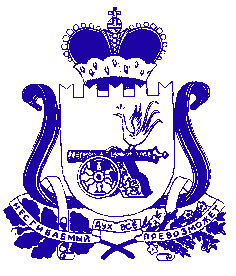 Администрация муниципального образования «Сафоновский район» Смоленской областиПОСТАНОВЛЕНИЕот 13.11.2020 № 1269 Руководствуясь Бюджетным кодексом Российской Федерации, постановлением Главы муниципального образования «Сафоновский район» Смоленской области от 27.05.2008 № 636 «Об утверждении Порядка разработки прогноза социально-экономического развития муниципального образования «Сафоновский район» Смоленской области», Уставом муниципального образования «Сафоновский район» Смоленской области, Администрация муниципального образования «Сафоновский район» Смоленской областиПОСТАНОВЛЯЕТ:1. Утвердить прогноз социально-экономического развития муниципального образования Сафоновского городского поселения Сафоновского района  Смоленской области на 2021 год и на плановый период до 2022 и 2023 годов согласно приложению.2. Разместить прогноз социально-экономического развития муниципального образования Сафоновского городского поселения Сафоновского района Смоленской области на 2021 год и на плановый период до 2022 и 2023 годов на официальном сайте Администрации муниципального образования «Сафоновский район» Смоленской области в информационно-телекоммуникационной сети Интернет.И.п. Главы муниципального образования «Сафоновский район» Смоленской области					А.И.ЛапиковПрогноз социально-экономического развития муниципального образования Сафоновского городского поселения Сафоновского района Смоленской области на 2021 год и на период до 2022 и 2023 годовОб утверждении прогноза социально-экономического развития муниципального образования Сафоновского городского поселения  Сафоновского района Смоленской области на 2021 год и на плановый период до 2022 и 2023 годовУтвержденпостановлением Администрации муниципального образования «Сафоновский район» Смоленской областиот 13.11.2020 № 1269ПоказателиЕд. изм.2019отчет2020г.оценка2021г.прогноз2022г.прогноз2023г.прогнозЧисленность постоянного населения - всеготыс. человек41,5141,1441,1341,1441,14% к предыду-щему году98,599,199,97100100Промышленное производствоОбъем отгруженных товаров собственного производства, выполненных работ и услуг собственными силами (по крупным и средним предприятиям)млн. руб. 70727035808282628660Темп роста отгрузкив % к предыдущему году в сопоставимых ценах101,9101,2108,998,1100,3Индекс-дефлятор%97,998,3105,5104,2104,5Рынок товаров и услугОборот розничной торговли по крупным и средним предприятиям млн. руб. 3189,73529,03817,04164,14547,2Индекс физического объема оборота розничной торговли% к предыду-щему году132,7107,0104,2105,0105,0Индекс-дефлятор оборота розничной торговли % к предыдущему году104,5103,4103,8103,9104,0Объем платных услуг населениюмлн. руб. 583,4603,2626,1652,4679,8Индекс физического объема платных услуг населению% к предыду-щему году105,8100100100100Индекс-дефлятор платных услуг населению% к предыду-щему году105,0103,4103,8104,2104,2ИнвестицииИнвестиции в основной капитал за счет всех источников финансирования - всегомлн. руб.3390,13650,03876,34105,04343,1Индекс физического объема% к предыду-щему году114,9101100100100Индекс-дефлятор% к преды-дущему году107,8106,6106,2105,9105,8Уровень зарегистрированной безработицы%0,543,02,52,01,0Среднемесячная заработная плата ( по крупным и средним)руб.2940631200321363310034093% к предыду-щему году103,9106,1103103103Ввод в действие  жилых домовкв.м общей площади843112600126001260012600в том числе:индивидуальные жилые домакв.м общей площади590510834108351083510835